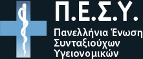 ΠΑΝΕΛΛΗΝΙΑ ΕΝΩΣΗ ΣΥΝΤΑΞΙΟΥΧΩΝ ΥΓΕΙΟΝΟΜΙΚΩΝΠ.Ε.Σ.Υ Κάνιγγος 31 Αθήνα τ.κ.106-82Tηλ: 210-3813066 – Φαξ: 210-3813088e-mail: info@pesy.gr – ιστοσελίδα : www.pesy.grΑρ. Πρωτ : ………………Αθήνα:  …………………ΑΙΤΗΣΗ ΥΠΟΨΗΦΙΟΤΗΤΑΣ Προθεσμία Υποβολής  έως  5/10/2021 ΠΡΟΣ ΠΕΣΥΕΠΩΝΥΜΟ ……………………………………                Σας πληροφορώ ότι υποβάλλω  Υποψηφιότητα στις εκλογές της   24ης  Οκτωβρίου 2021   για τo Δ.Σ της ΠΕΣΥΟΝΟΜΑ …………………………………  ΠΑΤΡΩΝΥΜΟ ……………………………………  ΑΔΤ ………………………………………………….  ΑΦΜ …………………………………………………….  ΑΜΚΑ …………………………………………………..   ΠΕΡΙΟΧΗ …………………………   ΔΙΕΥΘΥΝΣΗ ......................................................   ΤΗΛ ………………………………………………   ΚΙΝ ……………………………………………….                  Ο ΑΙΤΩΝ/ΟΥΣΑ ΠΑΝΕΛΛΗΝΙΑ ΕΝΩΣΗ ΣΥΝΤΑΞΙΟΥΧΩΝ ΥΓΕΙΟΝΟΜΙΚΩΝΠ.Ε.Σ.Υ Κάνιγγος 31 Αθήνα τ.κ.106-82Tηλ: 210-3813066 – Φαξ: 210-3813088e-mail: info@pesy.gr – ιστοσελίδα : www.pesy.grΑρ. Πρωτ : ………………Αθήνα:  …………………ΑΙΤΗΣΗ ΥΠΟΨΗΦΙΟΤΗΤΑΣΠροθεσμία Υποβολής  έως  5/10/2021 ΠΡΟΣ ΠΕΣΥΕΠΩΝΥΜΟ ……………………………………            Σας πληροφορώ ότι υποβάλλω                                                                                   Υποψηφιότητα στις εκλογές    ΌΝΟΜΑ     ………………………………………         της 24ης  Οκτωβρίου 2021 για την Εξελεγκτική Επιτροπή της ΠΕΣΥ ΠΑΤΡΩΝΥΜΟ …………………………………..Α.Δ.Τ  ………………………………………………ΑΦΜ …………………………………………………….ΑΜΚΑ …………………………………………………..ΠΕΡΙΟΧΗ …………………………ΔΙΕΥΘΥΝΣΗ ......................................................ΤΗΛ ………………………………………………ΚΙΝ ……………………………………………….                  Ο ΑΙΤΩΝ/ΟΥΣΑ            ……/….…/Προς τον Πρόεδρο της Γ.Σ της ΠΕΣΥΕΞΟΥΣΙΟΔΟΤΗΣΗΟ/Η  κάτωθι υπογεγραμμένος-η ……………………………………………………………………………………………………………………………………………και μέλος της ΠΕΣΥ  με αριθμό Δελτίου ταυτότητας (Α.Δ.Τ) …………………………………………, ΑΦΜ ……………………………………………., ΑΜΚΑ …………………………………………………………………  , εξουσιοδοτώ τον /την ………………………………………………………………………………………………………………όπως ψηφίσει στις εκλογές της 24ης  Οκτωβρίου  του 2021    προς  ανάδειξη Δ.Σ και Εξελεγκτικής  Επιτροπής  της ΠΕΣΥ σύμφωνα με το άρθρο 12 του καταστατικού Μια  μόνο εξουσιοδότηση δύναται  να προσκομιστεί .Ο /Η εξουσιοδοτών /ούσα